КАРАР                                 №41                     РЕШЕНИЕ«21» апрель 2016 й.                                           «21» апреля 2016 г.О назначении публичных слушаний по проекту «Генеральный  план сельского поселения Мукасовский сельсовет муниципального района Баймакский район Республики Башкортостан»             В соответствии с Конституцией Российской Федерации и Республики Башкортостан, Градостроительным кодексом РФ от 29.12.2004г.  №190-ФЗ, Федеральным законом от 06.10.2003  №131- ФЗ «Об общих принципах организации местного самоуправления в РФ»,  Уставом сельского поселения Мукасовский сельсовет муниципального района Баймакский район Республики Башкортостан,  «Положением  о публичных слушаний в  сельском поселении Мукасовский сельсовет муниципального района Баймакский район Республики Башкортостан» № 40 от 21 апреля 2016г., в  целях соблюдения прав человека на благоприятные условия жизни, законных интересов правообладателей земельных участков и объектов капитального строительства, для выяснения мнения населения сельского поселения Мукасовский сельсовет муниципального района Баймакский район Республики Башкортостан  по проектам «Генеральный план сельского поселения Мукасовский сельсовет муниципального  района Баймакский район Республики Башкортостан»       РЕШИЛ:     1. Провести публичные слушания по проекту «Генеральный план сельского поселения Мукасовский сельсовет муниципального  района Баймакский район Республики Башкортостан": - «21» мая 2016 г. в 10.00 ч. в здании сельского дома культуры с. 1-е Туркменево, муниципального района Баймакский район Республики Башкортостан, находящегося  по адресу:  453643, РБ, Баймакский район, с. 1-е Туркменево, ул. Школьная, д. 2.      2. Определить органом, уполномоченным на организацию и проведение публичных слушаний по проекту генерального плана сельского поселения Мукасовский  сельсовет - Администрацию сельского поселения Мукасовский сельсовет муниципального района Баймакский район Республики Башкортостан с обязательной организацией выставки демонстрационных материалов проектов,  выступлением представителей местного самоуправления  на собраниях жителей, в информационно-телекоммуникационной сети «Интернет».       3. Утвердить Положение о порядке работы комиссии по проведению публичных слушаний по проекту генерального плана (Приложение № 1).      4. Определить местонахождение экспозиции демонстрационных и ознакомительных материалов по проектам «Генеральный план сельского поселения Мукасовский сельсовет муниципального  района Баймакский район Республики Башкортостан» по указанным в п.1 адресам настоящего решения.     5. Предложить всем заинтересованным лицам направлять предложения и замечания по вопросам, касающихся публичных слушаний, в администрацию сельского поселения Мукасовский сельсовет по адресу: 453643, РБ, Баймакский район, с. 1-е Туркменево, ул. С. Юлаева, д.17, (местоположение  администрации сельского поселения).     6. Управляющей делами администрации Телявкабуловой А. А. разместить  настоящее решение на официальном сайте администрации сельского поселения Мукасовский сельсовет http://admmukas.ru района Баймакский район и обнародовать на информационных стендах администрации сельского поселения Мукасовский сельсовет муниципального района Баймакский район Республики Башкортостан  по адресу: РБ, Баймакский район, с. 1-е Туркменево, ул. С. Юлаева, д.17.     7. Контроль за исполнение настоящего решения возложить на председателя постоянной комиссии по земельным вопросам, благоустройству и экологии.Глава сельского поселения Мукасовский сельсоветмуниципального района Баймакский район Республики Башкортостан:                                                            Б. Р. ИшмуратовБАШКОРТОСТАН  РЕСПУБЛИКАhЫБАЙМАК  РАЙОНЫМУНИЦИПАЛЬ РАЙОНЫНЫНМОКАС  АУЫЛ  СОВЕТЫ АУЫЛ  БИЛМАhЕ СОВЕТЫ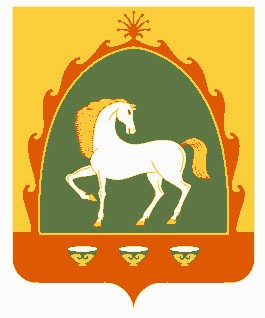 РЕСПУБЛИКА  БАШКОРТОСТАНСОВЕТСЕЛЬСКОГО  ПОСЕЛЕНИЯМУКАСОВСКИЙ  СЕЛЬСОВЕТМУНИЦИПАЛЬНОГО РАЙОНАБАЙМАКСКИЙ  РАЙОН453643. 1-се Т2ркм1н  ауылы, С. Юлаев урамы, 17. // Телефондар:  8-(347-51)4-41-43 (факс), 4-41-14, 4-41-54 // E-mail: mukas-sp@yandex.ru // 453643. 1-се Т2ркм1н  ауылы, С. Юлаев урамы, 17. // Телефондар:  8-(347-51)4-41-43 (факс), 4-41-14, 4-41-54 // E-mail: mukas-sp@yandex.ru // 453643, с. 1-е Туркменево, ул. С. Юлаева, 17. // Телефоны: (8-347-51)4-41-43 (факс), 4-41-14, 4-41-54 //E-mail: mukas-sp@yandex.ru // 453643, с. 1-е Туркменево, ул. С. Юлаева, 17. // Телефоны: (8-347-51)4-41-43 (факс), 4-41-14, 4-41-54 //E-mail: mukas-sp@yandex.ru // 